Tag der offenen Tür am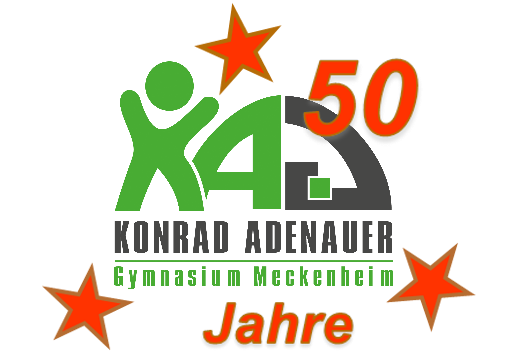 Samstag, den 06.10.2018, von 9 - 13 Uhr9.00 – 9.45 Uhr: Begrüßung durch die SchulleitungEingerahmt vom neuen Schulsong, vorgetragen durch den Chor, tänzerischen Darbietungen der Mittelstufe und der Präsentation des neuen Schulfilms, wird das pädagogische Konzept in seinen vielfältigen Facetten dargestellt.ab 10.00 Uhr: KAG in Aktion„Schnupperunterricht“ für Grundschülerinnen und GrundschülerUnterricht in den Jahrgangsstufen 5 – 9 (zum Miterleben für Eltern)Führungen durch die Schule      Präsentation verschiedener Projekte (u.a. Chemieolympiade, Minecraft-AG, Programmieren und Kryptologie in der Informatik, Forscher-AG, Kunstausstellung)                     Beratungen von Eltern und Schülern im InformationsraumGemeinsamer Austausch in der Cafeteria bei Kaffee, Kuchen und BrezelnVorstellung des Fördervereins, der Elternpflegschaft, der SVVorstellung der Medienscouts und der SchulsanitäterKinderbetreuung für Geschwisterkinder von 9.30 – 13 UhrIn unserem Jubiläumsjahr bieten wir als Besonderheit für alle ehemaligen Schülerinnen und Schüler unseres Gymnasiums ein Ehemaligen-Café in unserer Cafeteria von 13.00 – 16.00 Uhr an, zu dem wir nun alle Ehemaligen sehr herzlich einladen!!Kontakt für Rückfragen: Frau Kadner (stellv. Schulleiterin)
Königsberger Str. 30, 53340 Meckenheim, 02225 917 401 schulleitung@meckenheim-KAG.de